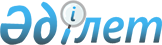 О внесении изменений в приказ Министра культуры и спорта Республики Казахстан от 2 марта 2017 года № 52 "Об утверждении Положения государственного учреждения "Комитет индустрии туризма Министерства культуры и спорта Республики Казахстан"Приказ и.о. Министра туризма и спорта Республики Казахстан от 25 сентября 2023 года № 257
      ПРИКАЗЫВАЮ:
      1. Внести в приказ Министра культуры и спорта Республики Казахстан от 2 марта 2017 года № 52 "Об утверждении Положения государственного учреждения "Комитет индустрии туризма Министерства культуры и спорта Республики Казахстан" следующие изменения:
      заголовок изложить в следующей редакции:
      "Об утверждении Положения государственного учреждения "Комитет индустрии туризма Министерства туризма и спорта Республики Казахстан";
      пункт 1 изложить в следующей редакции:
      "1. Утвердить прилагаемое Положение государственного учреждения "Комитет индустрии туризма Министерства туризма и спорта Республики Казахстан".";
      в Положении государственного учреждения "Комитет индустрии туризма Министерства культуры и спорта Республики Казахстан", утвержденном указанным приказом: 
      заголовок изложить в следующей редакции:
      "Положение государственного учреждения "Комитет индустрии туризма Министерства туризма и спорта Республики Казахстан";
      пункт 1 изложить в следующей редакции:
      "1. Государственное учреждение "Комитет индустрии туризма Министерства туризма и спорта Республики Казахстан" (далее – Комитет и Министерство соответственно) осуществляет руководство в сферах туристкой деятельности, игорного бизнеса, лотереи и лотерейной деятельности.";
      пункт 9 изложить в следующей редакции:
      "9. Полное наименование Комитета – государственное учреждение "Комитет индустрии туризма Министерства туризма и спорта Республики Казахстан".";
      подпункт 31) пункта 15 изложить в следующей редакции:
      "31) разработка правил проведения конкурса по определению Министерством туризма и спорта Республики Казахстан юридического лица, осуществляющего функции администратора системы гарантирования прав граждан Республики Казахстан в сфере выездного туризма;";
      пункт 25 изложить в следующей редакции:
      "25. Перечень организаций, находящихся в ведении Комитета:
      акционерное общество "Национальная компания "Kazakh Tourism";
      некоммерческое акционерное общество "Международный университет туризма и гостеприимства".".
      2. Комитету индустрии туризма Министерства туризма и спорта Республики Казахстан в установленном законодательством порядке обеспечить:
      1) направление копии настоящего приказа в Республиканское государственное предприятие на праве хозяйственного ведения "Институт законодательства и правовой информации Республики Казахстан" для включения в Эталонный контрольный банк нормативных правовых актов Республики Казахстан";
      2) размещение настоящего приказа на интернет-ресурсе Министерства туризма и спорта Республики Казахстан;
      3) принятие иных мер, вытекающих из настоящего приказа.
      3. Контроль за исполнением настоящего приказа возложить на курирующего вице-министра туризма и спорта Республики Казахстан.
      4. Настоящий приказ вводится в действие по истечении десяти календарных дней после дня его первого официального опубликования.
					© 2012. РГП на ПХВ «Институт законодательства и правовой информации Республики Казахстан» Министерства юстиции Республики Казахстан
				
      Исполняющий обязанности министра туризма и спорта Республики Казахстан 

С. Құранбек
